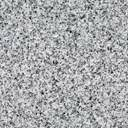         I wish …        If only  …Ishehetheyithadhadn’t     gone …     happened …     made …     created …     told …     said …     seen …     given …